03# Data on the Department of Technologies, Management and Design of Furniture and Wood Products  On the DepartmentOUR VALUES AND ADVANTAGES
VALUES 
The highly set values of the TMP Department are:
• Students in the spotlight - our work is dedicated to their needs, ideas and development;
• continuing construction of real collegial relationships between the teaching staff and students;
• continued over 60-year-long tradition and rich experience in the education of highly skilled personnel in the fields of technology, management and design of furniture and wood products;
• internationally recognized study programs aligned with the needs of the profession and contemporary trends in higher education;
• cooperation with national and international institutions and economic entities.ADVANTAGES

The first certification body at the University of Belgrade and the Institute of Furniture Quality Control, as integral
 elements of the Department TMP are an important element in the development of production, management and design of furniture and wood products in Serbia. In this sense the Department of TMP with their programs of study is the only place in
Serbia, where the personnel is trained professionally and skillfilly in the field of technologies, management and design of furniture and wood products.DEPARTMENT STRATEGYBrief history of the DepartmentAt the initiative of the Dean of the Faculty of Forestry prof. Dr. Milutin Knežević and prof. Dr. Dušan Oreščanin, who at that time served as Assistant Minister of Economy of the Republic of Serbia in the field of timber industry, on 10th September 1956 the Council of the Faculty of Forestry adopted the Statute of the Faculty of Forestry, University of Belgrade, which established two departments:- Department of Forestry and
- Department of Wood Industry
The Statute of the Faculty of Forestry was officially confirmed by the National Assembly of the Republic of Serbia on 12th October 1956. Therefore, this date is celebrated as the day of the establishment of the Department of Wood Industry.

The establishment of the Department of wood industry, the first one in forestry schools in former Yugoslavia, resulted from the need for highly trained experts in timber industry, which was rapidly developing and employing professionals of general Forestry who were not sufficiently trained to perform complex tasks of wood industrial processes.
The decision on the establishment of the Department of wood industry was supported by the former Professional association of producers of wood and wood products in NR Serbia, as evidenced by a letter from the Secretary of the Association Eng. Dušan Goldner No.542 of 22nd October 1956.

After completing all the necessary procedures Management of the Faculty of Forestry at its meeting of 21st  November 1956 adopted a decision on the commencement of classes at the Department of wood industry with same curriculum which already was  already in use in the first year of the Department of Forestry, with the possibility that students apply for the Department of wood industry until the end of the winter semester of academic year 1956/57.In the same decision of the Management Faculty asked the Vice Dean for Education and the Teaching Commission to make appropriate changes to the existing curriculum in the first and second years of studies in order to harmonize the teaching process in both departments.

At that time, the Faculty of Forestry had modest classrooms and practice rooms at its disposal: only 4 classrooms and 8 practice rooms. Yet, this was not an obstacle to proper organization of teaching in both departments.

With the Decision on amendments to the Statute of 1956 adopted on 4th January 1960,  5 departments were established at the Faculty of Forestry: - Department of forestry,
- Department of mechanical wood processing
- Department of chemical wood processing,
- Department of residential greening  and
- Department of erosion and floods.

In the 1966 Statute the single four-year studies, as well as graduate studies were performed in four departments:
- Department of Forestry,
- Department of Wood Industry
- Department of Horticulture and
- Department of erosion and land reclamation.With the 1973 statute of departmens became self-governing institutes, i.e.:
- Institute of Forestry,
- Institute for Wood Processing,
- Institute of Landscape Architecture and
- Institute of Water erosion and Flood Control.

 Since the Statute of 5th April 1988 the Faculty is a unique organization that carries out teaching and research activities. In the context of teaching activity it provides VIII-1 and VIII-2 level of professional qualifications within four departments:
- Department of Forestry,
- Department of Woodworking,
- Department of Landscape Architecture and
- Department for Protection against Erosion.
Research activities cover fundamental, developmental and applied research.In the 1994 Statute the Faculty consists of four departments:
- Department of Forestry,
- Department of Woodworking,
- Department of Landscape Architecture and
- Department of Erosion Control.

This organization of the Faculty and department names lasted until 2002, when the 2002 Statute changed the names of two Departments while the organizational structure remained the same consisting of the:
- Department of Forestry,
- Department of Wood Processing,
- Department of Landscape Architecture and
- Department of Erosion and Torrent control.Following the modern needs of wood industry professionals for training personnel in addition to the basic knowledge they needed tohave specific professional and specialized knowledge. The Accreditation Committee of the Department of wood processing in its letter no. 10511/11 of 7th December 2012 submitted to the Chamber of the Department of wood processing suggested to the Department of wood processing to change name to the Department of technologies, management and design of furniture and wood products. In the reasoning for the change of department name the Commission stated that:
- the newly proposed name covers the activities of classification field 16 (Law on Classification of Activities of the Republic of Serbia): Wood processing and wood products, as well as classification field number 3: furniture and other products;
- the newly proposed name of the Department fully reflects the real situation in terms of the output of jobs for engineers who are educated in this Department, as well as activities pursued by them in practice.
The changed name of the Department and the new program Technologies, Management and Design of Furniture and Wood Products completely fulfill the criterium of multidisciplinarity, which is one of the fundamental principles on which modern study programsshould be based.

Following the adoption of the Commission proposal for accreditation by the Council of the Department of wood processing the proposal was adopted at the meeting of the Academic Council of the Faculty of Forestry on 27th December 2012 (decision no. 11179/1).
In 2013, with amendments to the Statute of the Faculty of Forestry no. 01-627 / 1 of 24th January 2013, former name of the Department of wood processing was changed to the Department of technologies, management and design of furniture and wood products. Since 2013, the Faculty consists of four departments:
- Department of Forestry,
- Department of Technologies, Management and Design of Furniture and Wood Products,
- Department of Landscape Architecture and
- Department of Ecological Engineering for soil and water resources protection.

Chronology of the Department in the past 60 years clearly shows the dynamism of its development, which was conditioned by the monitoring of needs of the industry, on the one hand, and trends in the science of wood art in the country and the world on the other. At the same time, dynamic changes in this department significantly affected the launch of changes in other departments of the Faculty of Forestry as a whole.Teachers and associatesFrom 1956 to 2016 104 teachers, assistants and teaching assistants took part in the teaching process at the Department. In early November 2016, the Department employs 30 teachers and associates, of which:
- 7 full professors,
- 7 associate professors,
- 12 assistant professors,
- 1  teaching assistant and
- 3 teaching associates.Full professors
Glavonjić Branko
Danon Gradimir
Điporović-Momčilović Milanka
Jaić Milan
Mirić Milenko
Popović Zdravko
Šuletić RadovanAssociate professorsGrmuša Gavrilović Ivana
Dedić Aleksandar
Zdravković Vladislav
Nestorović Biserka
Matić Jelena
Milić Goran
Džinčić IgorAssistant professorsĐukanović Gordana
Lovrić Aleksandar
Đurković Marija 
Petrović Slavica
Palija Tanja
Popović Jasmina
Popović Mlađan
Popadić Ranko
Rančić Milica
Svrzić Srđan
Todorović Nebojša 
Furtula MladenTeaching assistantsStojiljković IvanaTeaching associatesVeizović Marko
Dacić Vojislav
Lazarević AleksandraChairman of the Council of the Department of technologies, management and design of furniture and wood products is
Prof. Dr. Branko Glavonjić. Deputy Chairmen are Prof. Dr. Milanka Điporović-Momčilović and Dr. Igor Džinčić, assistant professor.ChairsTeaching and professional staff is organized within chairs. In 2017, the organizational structure of the Department has the following chairs:

- the Chair of primary wood processing
- the Chair of machines and tools in wood processing
- the Chair of chemical and mechanical wood processing
- the Chair of final wood processing
- the Chair of wood industry organization and econimics
- the Chair of wood protectionChair of primary wood processing Head of Chair:
Dr. Vladislav Zdravković,associate professor 
Deputy Head of Chair:
Dr. Goran Milić,  associate professor
Chair secretary:
Dr. Aleksandar Lovrić, assistant professor 
Members:

Dr. Zdravko Popović, full professor 
Dr. Ranko Popadić, assistant professor 
Dr.Nebojša Todorović, assistant professor  Grad.eng. Marko Veizović, teaching associate
Eng. Predrag Stanković, laboratory technician
Grad.eng. Bojana Stanković, laboratory technician 
Grad.eng. Goran Cvijetićanin, laboratory technicianDr. Dragica Vilotić, full professor of the Department of Forestry also participates in the process of subject teachingat this Chair.  The chair of machines and tools in wood processingHead of Chair:
Dr. Gradimir Danon, full professor
Deputy Head of Chair:
Dr. Srđan Svrzić, assistant professor 
Chair secretary:
Dr. Marija Mandić, assistant professor
Members:
Dr. Aleksandar Dedić, associate professor
Dr.  Mladen Furtula, assistant professor 
Dr.  Mira Mirić Milosavljević, professional associate
Dr. Vladislava Mihailović, professional associate
Dr. Dragan Lukačev, professional associate Master eng. Goran Milutinović, laboratory technician
Aleksandra Svrzić, laboratory technicianChair of chemical and mechanical wood processingHead of Chair:
Dr. Milanka Điporović-Momčilović, full professor 
Deputy Head of Chair:
Dr. Ivana Grmuša Gavrilović, associate professor
Chair secretary:
MSc Gordana Petrović, professional associate 
Members: 
Dr.  Mlađan Popović, assistant professor 
Dr.  Milica Rančić, assistant professor 
Dr. Jasmina Popović, grad eng. tech, assistant professor 
Master of chemistry Ivana Stojiljković, teaching assistant 
Grad. eng. Ljiljana V. Đurković, professional associate 
Mirjana Nećak, technical associateChair of final wood processing Head of Chair: 
MSc Jelena Matić, associate professor 
Deputy Head of Chair:
Dr. Biserka Nestorović, associate professor 
Chair secretary:
Slobodan Oreščanin, laboratory technician 
Members:
Dr. Milan Jaić, full professor
Dr. Gordana Đukanović, assistant professor 
Dr.Igor Džinčić,  associate professor 
Dr. Tanja Palija, assistant professor Grad.eng. Vojislav Dacić, professional associate Grad.eng. Želimir Marković, professional associate Chair of wood industry organization and economicsHead of Chair: Dr. Branko Glavonjić, full professor Deputy Head of Chair:Dr. Slavica Petrović, assistant professor
Chair secretary:
Gordana Stijepčić, laboratory technician
Members: 
Dr. Radovan Šuletić, full professor 
MSc Dragoljub Ivković, professional associate
Grad. economist Ljiljana Pajović, professional associateGrad. eng. Aleksandra Lazarević, teaching associateChair of wood protectionHead of Chair: Dr. Milenko Mirić, full professor 
Members:
Grad. eng. Mimica Stefanović, professional associate Department of Technologies, Management and Design of Furniture and Wood Products CooperationINTERNATIONAL COOPERATIONInternational cooperation is achieved through joint studies, participation of professors from other faculties in the teaching process as well as in the elaboration and defense of doctoral dissertations, through joint projects and the participation of experts from the Faculty in international organizations and professional bodies (IUFRO, UNESCO, UNECE Timber Committee and FAO, etc.).
During the past few years several bilateral agreements on cooperation have been signed with universities from Europe and the Russian Federation.
COOPERATION WITH UNIVERSITIES FROM SERBIA AND ABROAD
The TMP department of the Faculty of Forestry organizes education and training for professionals of different specialties and realizes various forms of  domestic and international cooperation.
The Department has concluded a strategic partnership agreement with the Faculty of Organizational Sciences (FON) in Belgrade, which envisages the involvement of professors from FON in the educational process on the orientation of the management of this segment. The agreement on cooperation was signed with the Faculty of Civil Engineering, University of Belgrade, whose professors teach in master studies (Module - Wood in construction).
Classes within numerous disciplines involve the so-called. 'Twinning system' (twinning system), by which lecturers are exchanged between the Faculty of Forestry and certain foreign universities. In this sense, the TMP department organizes continuous video-conferences and lectures of foreign professors through a system of remote lectures.
Teaching in the TMP department includes frequent guest performances and lectures by local and foreign experts in the field of modern technologies for wood, furniture designers and architects, and wood product experts.
The Department has signed a special agreement on the exchange of master students with the University of Padua in Italy, which enables that two students from Serbia realize a study visit to Italy for a period of two weeks at the expense of the University in Italy. A similar agreement was signed with the Faculty of Design and Technology of furniture and interior in Skopje.
Professors from the University of Padua (Italy) and the University of Ljubljana are involved in teaching at master, postgraduate and doctoral studies in the module of Trade in wood and industry economics at this department.

STRATEGIC PARTNERSHIPS
The Department  of TMP developed strategic partnership and cooperation with many major companies and organizations, among which are Universities and institutions from abroad:
University of Padua - Italy, Biotechnical Faculty - University of Ljubljana, the Committee for Wood of the United Nations in Geneva, the Faculty of Design and Technology of Furniture and Interior in Skopje.

NATIONAL INSTITUTIONS
Ministry of Agriculture, Forestry and Water Management – Forest Directorate, Ministry of Finance, Ministry of Economy, Development Agency of Serbia (RAS), the Customs Administration, shipping organizations, insurance companies, banks ...

ORGANISATIONS AND ASSOCIATIONS
Agency for Wood-Cluster of wood processing industry in Serbia, ULUPUDUS, Mikser, Belgrade Design Week, the Network of creative people, Design zones, Tim Rest Art, Young designers of the Balkans, Cultural Center Grad, Center for Development of Inclusive Society (CRID), Tipometar, World of Design and others.

COMPANIES
Simpo, IKEA, Tarket, Saga wood, Eurosalon, Kronošpan, GIR, Kolarević, Toplica wood, forma ideale, Sava, Enterijer Janković, Belgrade power plants, Srbijašume, Vojvodinašume, DIV Loznica and others.FOR FUTURE STUDENTSGreeting words from the Chairman of the Department CouncilDear colleagues,
Respectable future students,

The issue of the choice of  study program that you are now facing is very important because it largely determines your future. We are aware that there is a large number of offers, but we are sure that the new study program of the Department of technologies, management and design of furniture and wood products (TMP) deserves your attention. We have fully adapted the concept of teaching to modern needs. You and your needs interests, ambitions and wish to prove yourselves are the center of our attention. We have recognized the need of students to already during the study acquire practical experience in addition to theoretical knowledge, and we have significantly increased the share of professional practice in our program. That is why we have introduced a new concept of teaching, popularly called the "12 + 3 concept ". With the acquisition of cutting-edge knowledge, you will gain skills in technologies, management, design and engineering of furniture and wood products, and your specific interests can  be met by a large  number of existing courses within different educational streams.

The TMP department is also known for giving its students the opportunity to participate in numerous fairs and other events in the country and abroad (Belgrade, Milan, Paris, Cologne). In addition, you will have the possibility of one-semester visits to universities in Italy with whom we have agreements on cooperation and strategic partnership. All that enables young people to express their talent and sense of business and art.

Numerous awards and success that have been achieved by our students are a great pleasure and motivation for us to invest in each new generation.

It is important to know that in Serbia there are no unemployed graduate engineers from our department. We work with a large number of over 4000 companies in the wood and furniture industry in Serbia, so that contacts are made already during the study.

The beauty and value of wood as a natural material is being increasingly more appreciated by the entire modern world. This means that studies in the TMP department provide a secure job, good earning, sucessful career and satisfaction of personal and professional ambitions.

With a desire that you soon become part of our successful team, we warmly welcome you and wish you a lot of success in your studies.

Prof. Dr. Branko Glavonjić
Chairman of the TMP Department CouncilA word from the studentsWHY THE TMP DEPARTMENTEcology is a global trend. Wood has been returned to the pedestal, and in the Department of TMP of the Faculty of Forestry you will gain knowledge about management, production and sales, develop your creative side by designing furniture and be able to quickly find an engineering job or start their own business. There are enough reasons for us to become colleagues! Tamara Miljković
Love of wood is in my blood. For four generations my family has been dealing with wood processing. Therefore, studies at the Department of  TMP were the logical choice. The best thing about them was the third year and a range of extra-curricular activities. Numerous workshops, exhibitions and fairs have brought me new experience, awards, recognition and priceless pleasure. When we add collegiality and the friendly relationship that we have with professors, you have plenty of reasons to join us. Aleksandar Blagojević

“THAT’S IT” – I knew when I first came to the Faculty of Forestry, where my brother studied. If you аre good at science
- the first year will pass in a moment. In the second year starts the enjoyment. Vocational subjects and plenty of practice.
You also learn new things while enjoying with colleagues (and beautiful female colleagues) and also in our teaching-touristic base on Mt.Goč. Believe in the future ahead of you and you will know why you are here. Radomir KuzmanovićThe TMP Department gives the largest number of options to all who love creativity and drawing or wood and furniture design. 
Increase in practical training and other changes that are being introduced are aimed at turning the potentials of the faculty into a score.
That is we all need. Nikola Nimčević

Like most young people I find it hard to plan in advance, and I am a last minute person in too many things I do. Another thing about my unusual case is that I was not a good pupil and now I am a good student who desperately wants to become a better engineer. Another thing is that my colleague and one of the best students is my mother. Do not believe me? Neither, did I believe. What is more, I was the only one in the family who did not support her.
We do not compete, but today we both love our student generation, the knowledge that we gain, and the pride of our faculty
- Arboretum, a protected nature park where I study and enjoy. Miloš Radulović

If you love nature and appreciate precious wood, if you are creative and precise, if you like the obviousness of what you are creating,
If you love to experiment and explore and contribute to the development of the profession with your knowledge, as well as to society as a whole - this is the right place for you. Welcome to our winning team. Nataša RadulovićThe choice of a faculty is the choice of your future. I have always been interested in furniture and interior design, so I enrolled in the TMP Department of the Faculty of Forestry. Here we have lectures and exercises in small groups, teachers encourage us to express our own creativity
and achieve success in the field of production, management and design of furniture. We gain the knowledge that will enable us to find or start a business that meets our interests. Gabriela Fodor

Do things properly – do some sanding. Especially when you learn about grinding and polishing, polish yourself. Learn all about the technologies, management and design of furniture and wood products. Create, develop ideas, win awards! Be successful! Enroll in the TMP Department! Emir Bećiragić

If you want the mix of mathematical precision and creativity, the TMP Department of the Faculty of Forestry is the right place for you.
Aleksandra Lazarević

Creativity and opportunities provided by the design and production of furniture and wood products are large, which is extremely important to every young man. In our department, we have lectures and exercises in small groups, and cooperation with professors and assistants encourages us to express our ideas in the best possible way. It means a lot to me. What about you? Maja Pejović

It may seem strange to you, even though I passed the entrance exam to the Faculty of Architecture, I enrolled in the Faculty of Forestry. Although I initially preferred design and interior design, today I am in love with the science of wood. What I love most at my faculty is Exceptional communication with professors, which turns our learning into teamwork. Successful teamwork. Aleksandra Milojković

I do not like to swot. I love practical knowledge, nature and wood. I want a good and creative job. Therefore, I am a student at the TMP Department of the Faculty of Forestry. Mile Marković

I love wood. It does not require much, and it can give a lot. For that reason at the TMP Department I met colleagues who have graduated from very different high schools. Some came from the wood processing school, some from high school, technical and art schools, and some from economic and law high schools. All of us joined the love of wood with creativity and desire for success. Ivan OstojićEnrollmentEnrollment conditions: - Completed high school education
- Passed entrance exam in MATHEMATICS, PHYSICS or  SPACE AND FORM
Undergraduate studies: 4 years (8 semesters, 240 ECTS)
Number of exams: 37 (29 compulsory subjects + 8 elective subjects)
The competence acquired through the completion of undergraduate studies includes full professional qualifications of engineers for jobs
 in technologies, management, production and design of furniture and wood products. Through a modular system of teaching students can further specialize in performing professional tasks in the field of technology, design and construction of wood products, management and marketing of wood products.
Academic title: Graduate engineer of technologies, management and design of furniture and wood productsENTRANCE EXAM
Candidates must have completed four year high school education.
Candidates take entrance examinations in: Mathematics or Physics or the field of Space and form- which is the choice of the candidate.
The candidate who as a pupil of the third or fourth year of high school won one of the first three places in an internationalor nationalcompetition organized by the Ministry of Education and Sports in subjects taken at the entrance exam does not need to pass the entrance exam, and on account of that he/she acquires maximum points at the entrance exam that can be obtained in that subject.
Examples of tests with previous entrance examinations:
- Test in mathematics
- Physics test
- Space and Form testPreparatory classesPREPARATIONS FOR THE MATHEMATICS ENTRANCE EXAM
University of Belgrade Faculty of Forestry organizes a preparatory course for the entrance exam for enrollment  in MATHEMATICS for enrollment in the academic year 2015/2016.
General information on the course:
The course is designed for candidates who want to take the entrance exam for admission to the Department of Forestry, Department of technologies, management and design of furniture and wood products or the Department of Ecological Engineering for soil and water resources protection, who take themathematics test. The course includes classes on 3 Saturdays for 4 hours, i.e. a total of 12 hours.
The time schedule of the course is adapted to high school students so as not to disturb their regular teaching activities at school. The exact dates are published each year on the website of the Faculty.
Place:
University of Belgrade Faculty of Forestry,  No.1 Kneza Višeslava Street, Amphitheatre
Application:
Candidates can submit their applications electronically to the address smiljana.jaksic@sfb.bg.ac.rs in accordance with the text of the invitation to be published on the website of the Faculty.
Method of attending the course:
The course, problems are solved from the Manual for the entrance examination in mathematics, by prof. Dr. Slobodanka Mitrović.
More information about the course can be obtained via the contact: smiljana.jaksic@sfb.bg.ac.rs.PREPARATIONS FOR THE ENTRANCE EXAM IN PHYSICS

Ther Department of technologies, management and design of furniture and wood products of the University of Belgrade Faculty of Forestry organizes a preparatory course for the entrance test in PHYSICS.Manual for the entrance examination in physics can be downloaded here.

General course information:
The course is designed for candidates who want to take the entrance exam for admission to the TMP department by taking the PHYSICS test.
Dates of the course are adapted to high school pupils, so as not to disturb their regular teaching activities at school. The exact dates are published each year on the website of the Faculty.

Place:
University of Belgrade Faculty of Forestry,  No.1 Kneza Višeslava Street, Classroom 73 (classroom on the first floor of the building)

Application:
A candidate shall apply by sending his/her name, and the name of the high school he/she attended or  finished to the e-mail address: srdjan.svrzic@sfb.bg.as.rs in accordance with the text to be published on the website of the Faculty.

Method of attending the course:
Teaching is done by solving the tasks set out in the Handbook for the entrance examination for the TMP department – PHYSICS, with teaching aids and a presentation. Candidates need the following materials: a handbook "Physics", A4 format notebook, a graphite pencil, eraser and good will.
More information about the course can be obtained by calling the telephone number 011 / 3053-879 or via e-mail: srdjan.svrzic@sfb.bg.as.rs PREPARATIONS FOR THE ADMISSION TEST SPACE AND FORM

The Department of technologies, management and design of furniture and wood products of the University of Belgrade Faculty of Forestry is organizing a preparatory course for the entrance test SPACE AND FORM. 

The manual for the entrance test "SPACE AND FORM" can be purchased from the bookshop of the Faculty of Forestry at the price of 356 dinars, or you can download it in digital format here.

General course information:
The course is designed for candidates who want to take the entrance exam for admission to the TMP department by taking the test SPACE AND FORM. Preparation classes are held on 4 Saturdays in the duration of 4 hours, i.e. a total of 16 hours.Dates of the course are adapted to high school pupils, so as not to disturb their regular teaching activities at school. The exact dates are published each year on the website of the Faculty.

Place:
University of Belgrade Faculty of Forestry,  No.1 Kneza Višeslava Street, Classroom 71a (the classroom is on the ground floor)

Application:
A candidate shall apply by sending his/her name, and the name of the high school he/she attended or  finished to the e-mail address: projektovanje@sfb.bg.ac.rs, in accordance with the text of the invitation to be published on the website of the Faculty.

Method of attending the course:
The preparation is done by solving the tasks set out in the Handbook for the entrance examination to the TMP department – SPACE AND FORM with teaching aids and a presentation. Candidates need the following material: a manual "SPACE AND FORM", A4 paper, graphite pencil, eraser and a ruler set.More information about the course can be obtained by calling the telephone number 011/3053-835 or via the e-mail: projektovanje@sfb.bg.ac.rsCareerExperience and adviceSTUDIESSTUDIES BY EUROPEAN STANDARDS
In accordance with the reform of the curriculum of the Faculty of Forestry, according to the Law on Higher Education of theRepublic of Serbia and on the basis of acceptable change initiated by the Bologna process, study programs in the TMP department are based on the principle of 4 + 1 + 3 years of study.
The level of study is a comprehensive study program, in which students obtain certain qualifications. Appropriate number of credits belongs to each level of study in this context.Study programs in the TMP department are:
• Undergraduate studies - 4 years (240 ECTS)
• Master academic studies - 1 year (60 ECTS)
• PhD studies - 3 years (180 ECTS)
• The Program of Vocational Studies - lasts for 3 years (180 ECTS)
• Specialist studies in Timber and wood products trade, which can be entered after master studies that last for 1 year (60 ECTS). After completion the engineers get the academic title Specialist forestry engineer in the field of timber and wood products trade. Depending on their preferences and wishes undergraduate students can opt for one of three educational streams:
• The stream technologies of furniture and wood products
• The stream management furniture and wood products production 
• The stream design of furniture and wood products
The total number of subjects at the undergraduate level in the TMP department is 37 (29 compulsory subjects, 8 elective subjects).
All subjects are one semester courses and the exmas are taken partially through tests or term papers.After passing all exams, students acquire the prerequisite for the production and defense of the final paper.
Teaching in the third and fourth years follows the 12 + 3 model, which means that students have 12 weeks of lessons at the Faculty and 3 weeks of professional training in companies engaged in furniture and wood products production. This model provides a high level of expertise and competence to graduate engineers and allows them to be prepared for professional work already upon graduation from undergraduate studies.Undergraduate studiesUNDERGRADUATE STUDIESThe aim is to train professionals to conduct technological processes, wood preservation, modelling and design of products of wood, interior,organization of production, management and marketing in companies for the production of furniture and wood products, efficient and professional work in the field domestic and foreign trade in timber, wood products and furniture and management of companies.

Undergraduate studies: 4 years (8 semesters, 240 ECTS)
Number of subjects: 37 (29 compulsory subjects + 8 elective subjects)

The competence acquired through the completion of undergraduate studies includes full professional qualifications of engineers to work in the fields of technologies,management, production and design of furniture and wood products. Through a system of modular teaching students further specialize in professional activities in the field of technologies, design and construction of wood products, management and marketing of wood products.
Academic title: Graduate engineer of technologies, management and design of furniture and wood products.12 + 3 CONCEPT OF TEACHING AT THE DEPARTMENT OF TECHNOLOGIES, MANAGEMENT AND DESIGN OF
FURNITURE AND WOOD PRODUCTS

Following the modern requirements of companies engaged in furniture and wood products production that future engineers gain more practical knowledge and specific experience during their studies,theTMP department adopted a new concept of teaching called the "12 + 3 CONCEPT ".

What is the 12 + 3 concept of teaching?
The concept of teaching 12 + 3 means that during one semester a student has 12 weeks of lessons at the Faculty (lectures, exercises, workshops), and 3 weeks of practical training in chosen companies engaged in the manufacture of furniture and wood products in Serbia.
The classes are held in well-known companies in Serbia with which the TMP department and the Faculty of Forestry concluded agreements on strategic partnership with the aim of education of the engineering personnel.Which subjects include the "12 + 3 concept" of teaching?
Teaching by the 12 + 3 concept is performed in all vocational subjects at the TMP department from the second to the fourth year of study.

How is the 12 + 3 concept conducted in practice?
During their stay in selected companies, students have the opportunity to verify in practice the acquired theoretical knowledge to gain new knowledge and practical skills and introduce themselves to future employers. During their stay in selected companies, students receive work assignments for making their term papers in which they score a 
 number of points, and as such are part of the testing activities.

What are the main benefits of the "12 + 3 concept "?
This concept achieves a double effect - the acquisition of practical knowledge and skills, but also opens the opportunities for a rapid employment of students upon graduation. Such a teaching concept is unique at the Faculty of Forestry in Belgrade and as such is completely devoted to the students and their needs to connect theory and practice. CURRICULUM OF THE UNDERGRADUATE STUDY PROGRAMMaster studiesMASTER STUDIES (MSc)
Study program of master studies of technologies, management and design of furniture and wood products lasts for 1 year.
The program is designed for students to opt for a choice of one of 10 modules. Subjects in each module are selected to cover all business segments of enterprises for furniture and wood products production.
The number of subjects that are taken in each module is the same. A total of 4 subjects are taken in the winter semester and professional practice, study research work and preparation of the master thesis take place in the summer semester.
Modules in the TMP master studies are:
- Module 1: Primary wood processing
- Module 2: Final wood processing
- Module 3: Chemical and mechanical wood processing
- Module 4: Machines and apparatuses in wood processing
- Module 5: Wood protection
- Module 6: Modelling of wood products
- Module 7: Timber trade and wood industry economics 
- Module 8: Management and technologies of woody biomass
- Module 9: Organization, management and design of companies in wood industry
- Module 10: Wood in Construction

After the preparation and defense of the master thesis students obtain the academic title: Master engineer of technologies, management and design of furniture and wood products. CURRICULUM OF THE MASTER STUDY PROGRAMDoctoral studiesDOCTORAL STUDIES (PhD)Doctoral studies in the field of technologies, management and design of furniture and wood products last for 3 years (6 semesters), and are designed so that students take a total of 5 subjects during the first year, while during the second and third years they perform technical and laboratory research, writing and publication of scientific papers, and participate in national and international conferences and other events.
The study program is designed so that students select an elective group that they want to study for which they want to specialize at the beginning. We offer 6 elective groups depending on the preference and affinity of candidates.

After creating and defending their doctoral dissertation, candidates receive the academic title: DOCTOR OF BIOTECHNICAL SCIENCE. Top of FormBottom of FormCURRICULUM OF THE STUDY PROGRAM OF DOCTORAL STUDIESSpecialist studiesSPECIALIST STUDIESStudents who have an affinity and desire to be professionally engaged in internal and foreign trade in furniture and wood products have the possibility of enrollment and attendance of specialist academic studies in the field of trade in wood and wood products. The studies can be enrolled after the completion of master studies.
The studies are based on the multidisciplinary approach, as one of the basic requirements of modern companies in the production of furniture and wood products. In the course of study (1 year) students take 6 examinations, carry out practical work in Italy, and then produce and defend their specialist thesis.
Practical work includes study trips and visits to companies for production and trade in furniture and wood products in Italy.
 By defending their specialist thesis candidates acquire the academic title: Specialist forestry engineer in the field of timber and wood products trade.CURRICULUM OF THE STUDY PROGRAM OF SPECIALIST STUDIESSTUDY PROGRAM OF SPECIALIST STUDIES IN TIMBER AND WOOD PRODUCTS TRADE (60 ЕСПБ). Students choose three subjects from the list of offered subjects. VOCATIONAL STUDIESThe aim of the program of vocational studies TECHNOLOGIES OF FURNITURE AND WOOD PRODUCTS is to provide students with the necessary expertise and qualify them  for professional activities in the field of technology of furniture and wood products. As wood products have a significant share in the GDP and exports of Serbia (in 2011 their share in the export of Serbia amounted to 3.2% and 1.4% of GDP), the achievement of this objective would contribute to the competitiveness of companies engaged in the design, production and trade of furniture and wood products.
The plan and curriculum of vocational studies Technologies of furniture and wood products provides basic theoretical and practical knowledge, which is the basis for understanding and development of critical thinking in the solving of problems in areas such as: fundamentals of construction and design, monitoring of technological wood drying processes, the production of panels from chopped and layered wood, monitoring of technologies in sawmill and final wood processing, monitoring of the process of wood products protection, participation in the preparation and organization of production and internal and external trade in furniture and wood products.
Knowledge and skills that students gain are necessary for inclusion in both the working process of production of furniture and wood products, as well as in the organization and management of individual plants in timber industry. In the design process, students are trained to work as subdesigners of certain parts of the project, as determined by the chief designer. In addition, students are trained for the jobs of analysis and market research of furniture and wood products, as well as jobs in the foreign trade in furniture and wood products and representation.
The academic title acquired by students who complete the basic vocational studies in the study program Technologies of furniture and wood products is Professional Engineer of Technologies of furniture and wood products.
Employment of professional engineers is possible in all companies dealing with wood processing, production of furniture and interior elements and trade in wood and wood products.
Further educational development of  professional engineers of technologies of furniture and wood products can take place within the area of ​​specialist professional biotechnical science at universities and professional schools abroad with which the Faculty of Forestry has a signed agreement on cooperation.CURRICULUM OF THE STUDY PROGRAM OF BASIC VOCATIONAL STUDIES  LiteratureIn the 1956‒2016 period the Department published the following number of first time publications or reprinted editions:74 textbooks49 draft textbooks44 practicums and exercise books6 monographsExperience and adviceEXPERIENCE AND ADVICE How many exams or ECTS credits is the minimum requirement for enrollment in the next year of studies? 
It differs in different years of study.
• 37 for enrollment ; 48 for budget financing
• 37 credits
• 48 credits
• 48 creditsWhat is the most complex subject/exam in the first year?
• Most of the subjects are general subjects seeking basic skills. None of them is particularly complex.
• The most complex subject is Technical mechanics because it contains statics, kinematics, dynamics, hydraulics and strength of materials. All this may sound scary but is not so, professor of this subject knows very well a very simple way to explain this matter to students who are faced with it for the first time.
The credits are collected throughout the semester, and anyone who works regularly cannot have a mark lower than 8. Students are divided into groups in the exercises, so that each student has a chance to ask for clarifications explained in detail.
Are lectures and exercises compulsory? How much do they help in exam preparation?
• Lectures and exercises are compulsory and help a lot. First of all, we get used to the constant work and therefore the exam is easier to pass. In addition, a large part of credits is collected through the exercises and colloquiums.
• In 90% of the subjects exercises and lectures are compulsory. This does have its flaws, but definitely more benefits because the mere presence at the Faculty simply makes us work, which is always a benefit later on and helps in the exam preparation.
• They are. They help the student to gradually overcome the extensive material.
• Lectures and exercises are compulsory, and in most cases greatly facilitate preparation for the exam.
• They are compulsory. It is much easier to extract the essence of literature if attending lectures, exercises which are also important and    easily learn the subject matter. 
• It depends on the case, but they usually are. They greatly help in the preparation of both pre-exam tasks and the exam itself.
• Mostly they are. It helps a lot. The knowledge gained in lectures and exercises is mostly halfway to passing the exam. Are the required books available? How can you find them?
• Books are mostly available and can be bought from the bookshop of the Faculty. Books can also be borrowed from the library of the Faculty. Some publications cannot be bought, so it is necessary to use photocopies. Basically most of the exams are prepared from textbooks and notes from lectures and exercises.
• Most of the books are available in the Faculty bookshop. None of the teachers will not tell you to copy their book, but also will not require the original and that it is a matter of choice.
• Literature is available, and the literature used depends on the subject. Most books can be purchased fro the Faculty bookshop.There is a copy shop near the Faculty, where you can find additional literature and draft textbooks of older colleagues.
• Most of the books (the originals) are available in the Faculty bookshop at reasonable prices. Usually it is not compulsory to have the original. However, that depends on the professor. Additional literature and books that are out of Faculty can be copied from the older students, or found at the copy shop nearby.
• Available in the bookshop and the library.
• Most of the books are available at the Faculty bookshop or from the subject teacher. In the recent period, I had to wait for some books because they were not available and I think that was the lack of organization at the Faculty. It is not necessary to buy the originals, but there are professors who require the original book at the consultation lessons. Personally, I prefer the original, after all, a book is a book. Originals of books and and other literature are available in the library of the Faculty where they can beborrowed.
• As far as the professional literature  is concerned I never had a problem with professors. I was not in a position that someone asks exclusively for originals. I personally like to have originals in professional courses, and the faculty bookshop does not have many of them, so I conclude that this is an disadvantage.Is it possible to have consultations with the teachers? How does that function?
• This is not a "massive” faculty and professors and assistants have time for students’ questions. Consultations are usually held at a specific time, once or twice per week. Although many students rarely use them in practice, consultations  help in the preparation of examinations or tests.
• All professors offer consultations. Some have specific hours for them some are scheduled via e-mail and for some you just barge into a cabinet ... They mostly function without any problems.
• It is. They depend on the subject and whether the student has a need for them. They are most commonly scheduled via e-mail.
• All teachers give specific hours during the week for consultation. Consultations are mainly scheduled by e-mail, but sometimes it is enough just to look for professors and ask them to receive you.
• Of course it is. :) Usually professors offer appointment hours for consultation, but there are possibilities for an appointment by e-mail.
• Consultation is provided by all teachers, during the hours agreed upon with the students. Consultation outside the agreed time is also possible, if the professor is at the Faculty and available.
• Yes. Each professor (the vast majority, 90%) is ready to provide consultations. Each teacher has a rule on which day and at what time they give regular consultations for students. My personal experience is that the help from teachers can be obtained at other times as well, but you need to contact them and ask when to discuss something.
Which method of learning do you recommend?
• My advice is regular keeping-up with lectures and learning regularly. It is much easier to pass the exam and learn a lot more in the subject matter itself. There are also "lighter" exams that can be prepared for a short time. •Definitely regular learning and handing in of all exercises, essays, etc ...
• The most important thing is to study on time and complete the pre-exam tasks and pick up as many points. If a student does that he/she will not find the exam hard, because  already a large part has already been prepared. There are serious exams that require more attention and time, but as the mattters are connected through all four years, regular work has the most effect.
• The system is such that throughout the year students must work regularly in order to achieve the necessary points for the exam. In this way, the exam is facilitated, but it is certainly necessary to prepare before the exam.
• I suggest regular learning because it can always bring good results
• Of course it is always better to learn in a timely manner, but it is also a subjective factor of to whom this fits best. Personally, I learn a few months before the exam.
• My logics is to actively learn during the semester and turn it up a little before the examination period. There are situations where lectures and exercises during the semester are not helpful, so in that case I spend a lot of time on the first reading of the book, underlining, copying of the papers and then learning. I think my method is not very successful in for a range of students simply because it is complex. Everyone should find their own method that achieves results, and that thing is not universal.What do you think - who graduates from the study program in the easiest and fastest way? Anyone who attends the classes regularly, or someone who knows how to cope with the stuff?
• It depends ... If you found ways to”cope" with problems, you can have a problem in the third and fourth years in professional courses, where you need to aapply prior knowledge...
• Anyone who comes to class regularly, regularly works will not have problems with passing any exams. Those who work a little more can achieve very good results.
• Anyone who rushes after points and does not care for assessment and further application of knowledge will fail.
• Hard working students who work regularly graduate first.
• I believe that the easiest way to graduate is if you learn with understanding, but there is always someone who is lucky to pass with minimum knowledge. Sometimes there are no rules :)
• Smart and persistent students. At each faculty there are students who study through combinations or cheating, and waste time taking exams several times until passing. During that time they could have learned and passed more examinations, without the risk of cheating and waiting for their combination of questions.
• Definitely students who keep in touch and study on time. But another thing that is a problem is that small difference is made between such students and those who prepare only certain questions or make plans for passage. At one moment they are allowed the same as someone who takes study seriously. I think  it is a daily problem encountered at each faculty and therefore in this faculty as well.Are these studies time-consuming? Do you have time for private interests, part-time job or similar?	
• The studies are quite demanding and require a lot of time to exercises, graphics and seminars. It is good that classes are in shifts (e.g. The first and third years have lessons in the morning, and the second and fourth year in the afternoon), so it is possible to organize for a part-time job, going out, etc.
• The first two were not demanding, whereas you are faced with serious work in the third and fourth years. With good organization there is always time for everything.
• I cannot say it is impossible, but if someone is planning to complete their studies on time, you should be devoted only to your faculty and never transfer exams.
• Since presence at the Faculty is compulsory, there is no time for some tasks. However, with good organization private affairs do not suffer.
• At the very beginning they are not so demanding, without too many obligations, which are approaching the end of the study when subjects are serious and demanding. But with a good organization you can always find time for everything you want.
• At the start of the study I had more time for other duties, since the Faculty was not too time consuming. However, as I approached the end of the study,  I was more devoted to the faculty, and had less time for personal matters.
• If you are well organized, it is possible to achieve more things while studying. Such cases are very rare, but there are some. If average grade point is not important to you, and you just want to pass, there is a lot of free time. Otherwise, it is difficult to achieve everything good grades, work and hobbies.
Do you suggest some extracurricular activities and which ones?
• This study program provides a lot of opportunities for extracurricular activities! This is a way to learn a lot and meet people with similar interests. Students regularly for years exhibit their pieces of furniture at fairs at home and abroad (in Italy, France, Denmark, Norway, Belgium ...). There are student organizations operating at the Faculty such as the Student Union of the Faculty of Forestry, Hiking Association, the Alliance of students ... The practices are organized mainly in the context of teaching and are performed in several specialized subjects. Some students went on an exchange to Poland, Italy, Slovenia ... I recommend an international seminar  of wood processing students “INTERFOB”, where our students participate for several years. It has been held in Poland since 2009.
• Students organizations definitely not. Projects are necessary, and as far as practice is concerned whoever needs and wants to go somewhere to improve can get information related to the practice through consultations.
•Since I am at the TMP department, before taking the stream of furniture design I highly recommend all kinds of engagement in design, furniture design, organization of space and interior, as well as participation in competitions, festivals and fairs. I think that is the only way to master basic things, if you want to be involved in this matter, and have at least some experience behind you, when you leave university.
• I recommend participation in competitions for students who opt for design. Practices exist in teaching and are very helpful. In some cases there are also summer practices, which include work in certain companies for a few days.
• Of course, it is always nice to meet and socialize. There are plenty of fine organizations that the Faculty offers, such as afforestation,  arboretum arrangement, sports, various projects, and so on.
• Of course, always be engaged in different activities offered by the Faculty or a specific Chair of the Faculty.
• Yes, of course. Our profession depends a lot on practical training. I would recommend to anyone their own initiative in finding practical training.What advice would you give to new freshmen?
• My advice is to regularly do all the exercises, studies and graphic works and regularly attend lectures. They should be well informed and have good contacts with colleagues, as this is very important everywhere, including the Faculty.
• Be wise, just define your priorities and stick to them.
• All you can finish, finish immediately, such as exercises, seminal papers, drawings. If you opt for design, look for older colleagues and ask them to participate in competitions, make enquires and constantly explore. If you are hard working you can finish the first year in June and use summer for the exchange and practice, as well as for the "Work and travel "program.
• The sooner you take an interest in the matter, the easier it will be later. I recommend the release before the exam (possible in some cases), with maximum effort during the
 examination prerequisites. The most important thing is not to transfer exams from the first and second year, because they will be facing a much harder part later.
• You should go out and try to pass every exam even when you feel unprepared you never know whether you will get a question that you really know. Do not leave difficult and comprehensive subjects at risk as enrollment condition.
• To be well organized and to do their obligations on time. Listening even to those classes that are not compulsory and regular attend exercises , because each advice of professors or assistants enables faster and better mastering of the subject matter.
• To listen to the advice of professors and assistants, because in most cases this is the answer to the problem of how and what to prepare in order to pass the exam and be successful. I'm not a supporter of exam transfer in general so my advice is to go through a little more trouble during a semester and go on holiday from June to October, i.e have three months without worries.What would you recommend the new freshmen to avoid?
• To start seriously from the beginning, because it will be much easier. They need to understand the responsibility and obligations and never be relaxed, especially not before the end of the semester because then they need the most work and effort. They will later see the benefit.
• Not to postpone their obligations, because it will only get worse later. Try not to transfer exams (which is not difficult).
• Not to take the first year easily and relax, because you will later be faced with hard work. Not to transfer exams with the idea that next year you will prepare them properly, as that never happens.
• Do not think only about the evaluation. Take advantage of the brief period at the Faculty to learn as much as possible from outstanding experts.
• Do not hand in identical or similar exercises that can put you in uncomfortable situations. 
• Definitely not to listen to older students.
• Definitely not to listen to older students who are 30 and still have not passed half of the second, third and fourth year exams. Those who came to learn and work will certainly not end that way.What is your general impression of the Faculty?
• The faculty building is quite large. The equipment is modest, but there are projectors in almost all classrooms and laboratories which function. The Computer Center for Students is available throughout the year. The TMP department is promising as far as the employment is concerned,  since it provides the most options, but it is relatively difficult. Teaching is of quite good quality and almost all professors are outstanding professionals. They appreciate when a student shows hard work and dedication, and know how to reward it.If someone loves wood, interior, furniture etc. they will learn a lot in this department.
• The Faculty is not difficult in terms of learning, but there are a lot of things to do. I would rate the quality of teaching with mark 3 on a scale of 1 to 5. Professional equipment is missing at the Faculty with which the students would work and where each student would individually be explained how things work. The opinion on the teaching staff varies like at all faculties, but that most of them are good.
• I believe that the Faculty of Forestry provides a broad knowledge of wood processing. At the same time it is a disadvantage and an advantage. It is great because you get wide knowledge, and learn about design, management and technology, which gives you a wide knowledge, but on the other hand each individual has to pay a lot of time for training on topics of interest to them, especially if he/she wants to be engaged in design. The atmosphere for work is pleasant and there is great collegiality. Professors are generally in favour of students and help them.
• A very serious faculty. The first two years are a lot easier compared to the third and fourth year. The Faculty is equipped and the equipment is decent. Teachers are fair and a large number of them are top professionals. They help students greatly and appreciate dedication.
• Although many say that this is one of the easiest faculties, this is not quite true. I do not want to scare you, but it is very important to find a balance of learning and leisure activities. The quality of teaching is getting better each year. It is quite well equipped. In the course of study all professors were friendly and always ready to help, if possible. Of course, all of us have professors that we prefer and ones that are less suitable for us ... But I can tell you that they really want to transfer knowledge, but also expect the same from us and we learn and appreciate their hard work :)
• The overall impression is definitely positive. The teachers are really friendly and ready for all types of cooperation and encounter with students. Their acquired expertise offers excellent quality of teaching, but the flaw is that the Faculty is unable to equip laboratories with more modern equipment and technology, which allow for easier study and understanding of the subject matter. It is also necessary to introduce more practical work, because you can learn best from practices. I believe that a lot is being done already and that better conditions will soon be enabled to younger generations.
• The Faculty has teaching staff with a high level of expertise and knowledge. The number of students is very small, and there are not many students in one class (80), which provides an opportunity for work in small groups and prominence of individuals. Communication is very good, both among students and with teachers.The profession is difficult but possible to learn. The importance of the students' opinion and perception of some deficiencies is great. It is being worked on and the problem of lack of equipment and field work is supposed to be overcome. My impression as someone who is close to completing their undergraduate studies is that I am generally satisfied but I neededa lot of strength,energy and patience, especially in the fourth year.
(Downloaded from the website: http://prijemni.infostud.com/Sumarski-fakultet/Beograd/98/iskustva-studenata) STUDENT LIFEFIELD OF ACTIVITYSawing and wood processing, manufacture of veneer sheets and parquet production, manufacture of other
carpentry and joinery, wooden packaging production, manufacture of other products from wood, cork,
straw and plaiting materials, manufacture of furniture for office and shop furniture, manufacture of kitchen furniture,
 manufacture of other furniture, wood carpentry, floor and wall coverings, mediation in the sales of timber and construction materials. Mediation in the sales of furniture, household goods and metal goods, specialized agency in the sales of particular products, mediation in the sales of various products, wholesale wood, construction materials and sanitary equipment,trade in other intermediate products.
Services in foreign trade – production of expertise and studies, market research, investment programs, plans and projects, preliminary design, main and detailed projects, production of investment-technical documentation and auction studies; Organization of construction of complete facilities (engineering), contracting engineering and
advisory (consulting) engineering; other activities in accordance with the Law on Foreign Trade.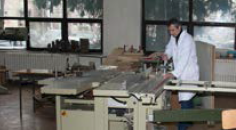 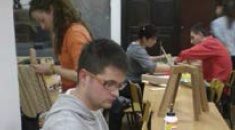 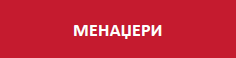 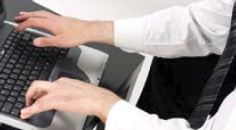 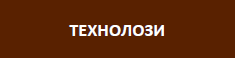 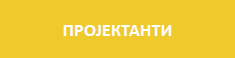 